Turistično društvo Vurberkv sodelovanju z Občino Duplek, Media 24 – radio in televizija Veseljak, revijo Muzika, spletnim portalom Narodnjak in glasbeno agencijo Geržina Videoton Maribor, razpisujeJAVNI NATEČAJza sodelovanje na29. festivalu narodno-zabavne glasbe Slovenije vokalno-instrumentalnih skupin z diatonično harmoniko ter dvo in večglasnim petjem "VURBERK 2020"ki bo v petek, 19. junija 2020 na grajskem dvorišču v Vurberku.Na festivalu lahko sodelujejo ansambli iz Slovenije in zamejstva, ki gojijo to glasbeno zvrst in imajo sestav, kot je naveden v naslovu razpisa ter so njegovi člani starejši od 15 let. Vsak ansambel oz. avtor lahko na razpisu sodeluje z več skladbami, ki ne smejo biti daljše od 3,50 minut, na festivalu pa vsak ansambel nastopi z dvema skladbama, z eno skladbo, ki še ni bila javno predvajana ali posneta  in z neobjavljenim besedilom. Druga skladba pa je iz zakladnice skladb ansambla Lojzeta Slaka, na razpis pa mora ansambel prijaviti dve njegovi skladbi in organizator izbere skladbo, katero bo ansambel izvajal. Skladbo, ki bo v tekmovalnem delu je treba poslati kot demo posnetek (CD) ali pa že dokončan posnetek in priložiti besedilo z navedbo avtorja.Za prijavljene ansamble bo 10. maja 2020 organiziran javni izbor v Podnanosu. Izvedbo  bo ocenjevala posebna strokovna komisija, ki bo odločila ali ansambel izpolnjuje pogoje za nastop na festivalu. Izbrani ansambli s sprejetimi skladbami ne morejo odpovedati sodelovanja! Organizator festivala ima pravico, da na festivalu nastopi tudi ansambel, ki ni sodeloval na javnem  izboru.S sodelovanjem na razpisu ansambli in avtorji soglašajo, da se njihova dela snemajo za radijski in televizijski program, predvajajo in izdajo na nosilcih zvoka ali slike oz. da sodelujejo na festivalu v skladu s pravili festivala. Izvedbo, skladbe in besedila bodo na festivalu ocenjevali strokovni komisiji, ki jih imenuje organizator, predstavniki slovenskih radijskih postaj in občinstvo.Na 29. festivalu narodno-zabavne glasbe Slovenije "VURBERK 2020" bodo podeljene:NAGRADE KOMISIJ: za izvedbo (ansamblu): plaketa Lojzeta SLAKA  za najboljšo večglasno vokalno izvedbo (ansamblu): plaketa Jožeta ŠIFRARJA                        za najboljšo skladbo (avtorjem in ansamblu) po izboru radijskih postaj Slovenije:               denarna in plaketa Tineta LESJAKAza besedilo (avtorju):   1. denarna in plaketa Fanike POŽEK, 2. plaketa in 3. plaketaNAGRADA OBČINSTVA NA FESTIVAL (ansamblu):plaketaNAGRADA POSLUŠALCEV IN GLEDALCEV RADIA IN TELEVIZIJE VESELJAK (ansamblu):GLAVNE NAGRADE FESTIVALA:(seštevek: 50 % ocene strokovne komisije, 20 % radijske postaje, 30 % glasovi občinstva in SMS glasovanje)1. nagrada: ZLATI ZMAJ 2. nagrada: SREBRNI ZMAJ3. nagrada: BRONASTI ZMAJAnsambli, ki želijo sodelovati na festivalu se morajo pisno prijaviti najkasneje do ponedeljka, 25. marca 2020 na naslov: Turistično društvo Vurberk, Vurberk 85, 2241 Sp. Duplek, s pripisom"za festival".  Dodatne informacije so vam na voljo pri agenciji GERŽINA VIDEOTON Maribor, e-mail: gerzina.videoton@gmail.com  (tel.: 041/616-603). K prijavi morate priložiti izpolnjen obrazec z vsemi zahtevanimi podatki (ime in priimek, naslov, telefonska številka) ter podpisom vodje ansambla. O izbiri bodo prijavljeni ansambli pisno obveščeni. „29. festival narodno-zabavne glasbe Slovenije Vurberk 2020“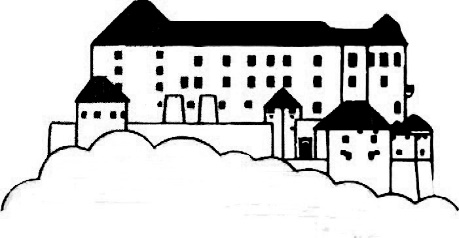 TURISTIČNO DRUŠTVO VURBERKVurberk 85, 2241 Spodnji Duplek; tel.: 02/681-01-05 e-mail: td-vurberk@siol.net   www.vurberk.si